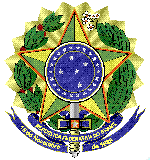 MINISTÉRIO DA EDUCAÇÃOUNIVERSIDADE FEDERAL FLUMINENSEPRO REITORIA DE ADMINISTRAÇÃOTERMO DE CONTRATO – COVID-19 (LEI 13.979/20)PRESTAÇÃO DE SERVIÇOS Contrato de Prestação de Serviços nº XXX/2020/AD que entre si fazem a Universidade Federal Fluminense e a empresa XXXXX.A UNIVERSIDADE FEDERAL FLUMINENSE, autarquia Federal, vinculada ao Ministério da Educação, com sede na Rua Miguel de Frias nº 09, Icaraí, Niterói, Estado do Rio de Janeiro, doravante denominada CONTRATANTE, inscrita no CNPJ/MF sob o nº 28.523.215/0001-06, neste ato representada pelo seu Magnífico Reitor, Professor ANTONIO CLÁUDIO LUCAS DA NOBREGA, nomeado por Decreto Presidencial publicado no DOU de 21/11/2018, portador da cédula de identidade nº 047142036, expedida pelo IFP/RJ, e inscrito no CPF/MF sob o nº 808.987.697-87, e a Empresa XXXXX, inscrita no CNPJ/MF sob n.º XXXXX, com sede à XXXXX, neste ato representada pelo seu XXXXX, XXXXXXXX portador da Cédula de Identidade n.º ________, expedida pela _______ e do CPF/MF n.º ________________, doravante denominada CONTRATADA,  resolvem celebrar este Contrato em conformidade com o que consta do Processo Administrativo n.º 23069.155120/2020-14, com fundamento da Lei nº 13.979, de 6 de fevereiro de 2020, da Lei nº 8.666, de 21 de junho de 1993, do Decreto nº 9.507, de 21 de setembro de 2018, e da Instrução Normativa SEGES/MP nº 5, de 26 de maio de 2017 e demais legislação aplicável, resolvem celebrar o presente Termo de Contrato, decorrente da Licitação nº 60/2020, mediante as cláusulas e condições a seguir enunciadas.CLÁUSULA PRIMEIRA – OBJETOContratação de serviços de locação de equipamentos tipo ChromeBooks, conforme condições, quantidades, exigências e estimativas, estabelecidas neste termo de referência.CLÁUSULA SEGUNDA – VIGÊNCIAO contrato terá vigência pelo período de 6 (meses) prorrogável por períodos sucessivos, enquanto perdurar a necessidade de enfrentamento dos efeitos da emergência de saúde pública de importância internacional, declarada por meio da Portaria nº 188, de 3 de fevereiro de 2020, do Sr. Ministro de Estado da SaúdeCLÁUSULA TERCEIRA – PREÇOO valor mensal da contratação é de R$ XXXX, perfazendo o valor total de R$ XXXX ().No valor acima estão incluídas todas as despesas ordinárias diretas e indiretas decorrentes da execução do objeto, inclusive tributos e/ou impostos, encargos sociais, trabalhistas, previdenciários, fiscais e comerciais incidentes, taxa de administração, frete, seguro e outros necessários ao cumprimento integral do objeto da contratação.CLÁUSULA QUARTA – DOTAÇÃO ORÇAMENTÁRIAAs despesas decorrentes desta contratação estão programadas em dotação orçamentária própria, prevista no orçamento da União, para o exercício de 2020, na classificação abaixo:Gestão/Unidade:  Fonte: Programa de Trabalho:  Elemento de Despesa:  339039PI: CLÁUSULA QUINTA – PAGAMENTOO prazo para pagamento à CONTRATADA e demais condições a ele referentes encontram-se definidos no Termo de Referência e no Anexo XI da IN SEGES/MP n. 5/2017. CLÁUSULA SEXTA – REAJUSTAMENTO DE PREÇOS EM SENTIDO AMPLOAs regras acerca do reajustamento de preços em sentido amplo são as estabelecidas no Termo de Referência.CLÁUSULA SÉTIMA – GARANTIA DE EXECUÇÃOAs regras de garantia de execução são estabelecidas no Termo de Referência.CLÁUSULA OITAVA – REGIME DE EXECUÇÃO DOS SERVIÇOS E FISCALIZAÇÃOO regime de execução dos serviços a serem executados pela CONTRATADA, os materiais que serão empregados e a fiscalização pela CONTRATANTE são aqueles previstos no Termo de Referência.O prazo de execução dos serviços será de 6 (meses), com início na data de assinatura do Termo de Contrato.CLÁUSULA NONA – OBRIGAÇÕES DA CONTRATANTE E DA CONTRATADAAs obrigações da CONTRATANTE e da CONTRATADA são aquelas previstas no Termo de Referência.CLÁUSULA DÉCIMA – DA SUBCONTRATAÇÃO10.1. Não será admitida a subcontratação do objeto licitatório.CLÁUSULA DÉCIMA PRIMEIRA – SANÇÕES ADMINISTRATIVASAs sanções relacionadas à execução do contrato são aquelas previstas no Termo de Referência.CLÁUSULA DÉCIMA SEGUNDA – RESCISÃOO presente Termo de Contrato poderá ser rescindido: por ato unilateral e escrito da Administração, nas situações previstas nos incisos I a XII e XVII do art. 78 da Lei nº 8.666, de 1993, e com as consequências indicadas no art. 80 da mesma Lei, sem prejuízo da aplicação das sanções previstas no Projeto Básico; amigavelmente, nos termos do art. 79, inciso II, da Lei nº 8.666, de 1993.Os casos de rescisão contratual serão formalmente motivados, assegurando-se à Contratada o direito à prévia e ampla defesa.A Contratada reconhece os direitos da Contratante em caso de rescisão administrativa prevista no art. 77 da Lei nº 8.666, de 1993.O termo de rescisão será precedido de relatório indicativo dos seguintes aspectos, conforme o caso:Balanço dos eventos contratuais já cumpridos ou parcialmente cumpridos;Relação dos pagamentos já efetuados e ainda devidos;Indenizações e multas.CLÁUSULA DÉCIMA TERCEIRA – VEDAÇÕESÉ vedado à CONTRATADA:caucionar ou utilizar este Termo de Contrato para qualquer operação financeira;interromper a execução dos serviços sob alegação de inadimplemento por parte da CONTRATANTE, salvo nos casos previstos em lei.CLÁUSULA DÉCIMA QUARTA – ALTERAÇÕESEventuais alterações contratuais reger-se-ão pela disciplina do art. 65 da Lei nº 8.666, de 1993. A CONTRATADA é obrigada a aceitar, nas mesmas condições contratuais, os acréscimos ou supressões que se fizerem necessários, até o limite de 50% (cinquenta por cento) do valor inicial atualizado do contrato, nos termos do artigo 4º, I, da Lei n. 13.979/2020.CLÁUSULA DÉCIMA QUINTA – DOS CASOS OMISSOSOs casos omissos serão decididos pela CONTRATANTE, segundo as disposições contidas na Lei nº 13.979, de 2020, na Lei nº 8.666, de 1993 e demais normas federais de licitações e contratos administrativos e, subsidiariamente, segundo as disposições contidas na Lei nº 8.078, de 1990 – Código de Defesa do Consumidor – e normas e princípios gerais dos contratos.CLÁUSULA DÉCIMA SEXTA – FORO É eleito o Foro de Niterói/RJ para dirimir os litígios que decorrerem da execução deste Termo de Contrato que não possam ser compostos pela conciliação, conforme art. 55, §2º, da Lei nº 8.666/93. Para firmeza e validade do pactuado, o presente Termo de Contrato foi lavrado em duas (duas) vias de igual teor, que, depois de lido e achado em ordem, vai assinado pelos contraentes e por duas testemunhas. Niterói (RJ), ___ de __________ de 2020.ITEMDESCRIÇÃO/ESPECIFICAÇÃOUnidade de MedidaQuantidade MensalValor Unitário Valor Total (6 meses)1Locação de ChromeBook CATSER 4413Unit1000R$XXXR$XXX____________________________CONTRATANTE(nome e CPF)____________________________CONTRATADO(nome e CPF)Testemunhas:Testemunhas:______________________(nome e CPF)______________________(nome e CPF)